Правила посещения МБДОУ: 1 Ежедневный утренний прием детей проводит воспитатель, который опрашивает родителей о состоянии здоровья детей. Родители проводят обязательную термометрию ребенку с отметкой в листе утреннего приема.  2 Воспитатель проводит утренний фильтр. Дети с признаками заболеваний (с кашлем, повышенной температурой, рвотой, жидким стулом, кожными высыпаниями т.д.).  воспитателем не допускаются к посещению детского коллектива. 3  При отсутствии ребенка: 5 дней и более (за исключением праздничных и выходных дней) – дети принимаются в МБДОУ только при наличии справки с указанием диагноза, длительности заболевания, сведений об отсутствии контакта с инфекционными больными Справки (копии), детей состоящих на «Д» учете у специалистов приносить в детский сад в течение 2-х недель после их посещения.4. Сведения о прививках, проводимых вне детского сада, приносить сразу после постановки прививки. 5. Своевременно сообщать сотрудникам детского сада о снятии и постановке на питание до 12.00 часов текущего дня.6. При объявлении в группе д/с карантина:- если ребенок посещал д/с до того, как был объявлен карантин, то водить его в д/с можно;- если ребенка в день выявления носителя инфекции не было в садике, в посещении данного детского коллектива ему имеют право отказать, переведя на время в другую группу (при наличии свободных мест). 7. Детский сад работаетс 7-00 до 19-00 с понедельника по пятницу. Выходной суббота, воскресенье. В предпраздничные дни до 18-00. 8. Приводить и забирать ребенка должны родители или люди старше 18 лет в трезвом виде, указанные в заявлении.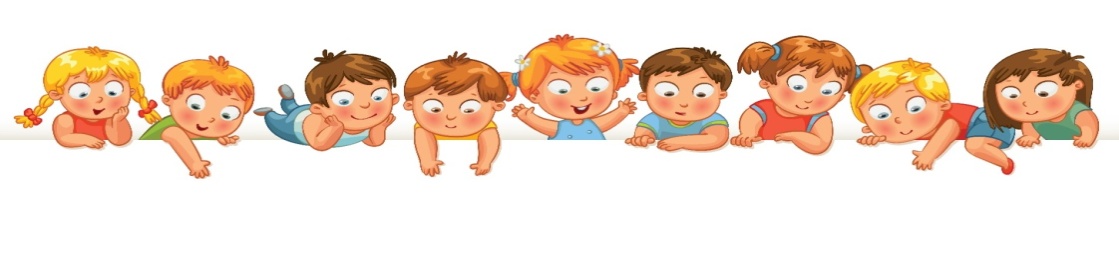 Муниципальное бюджетное дошкольное образовательное учреждение«Детский сад № 481 г. Челябинска»454003, г. Челябинск, ул. 250-летия Челябинску, 30 а, тел. (факс): (351) 795-59-09, 795-59-08, 244-32-57 СП, E-mail: mou481@mail.ruРекомендации родителям  детей,поступающих в МБДОУ«ДС № 481 г.Челябинска»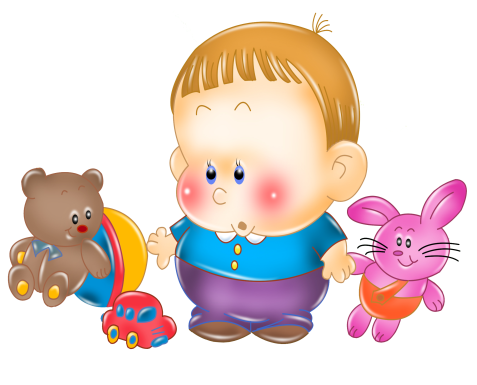 Уважаемые родители, помните, что процесс адаптации вашего ребёнка к условиям детского сада может занять определенное время. Постарайтесь спланировать на этот период свои дела так, чтобы ему уверенно и комфортно было пройти адаптацию!В нашем детском саду работают педагоги,  имеющие специальное образование и большой опыт работы с детьми,  поэтому прислушивайтесь к их рекомендациям.Внимание!!!1) Первоначально необходимо оформить все документы по зачислению ребенка в ДОУ у заведующего МБДОУ № «ДС №481» и получить ответы на интересующие вас вопросы на личном приёме. 2) График выхода детей на адаптацию в свою группу составляется педагогом-психологом (в соответствии с датой оформления документов по зачислению ребенка в ДОУ). Каждую неделю в группу поступают не более четырех детей. 3) Адаптироваться начинают те дети, родители которых заключили договор на оказание образовательных услуг, и были проинформированы по телефону педагогом-психологом о дате выхода. Адаптационный период для каждого ребенка индивидуален и зависит:от состояния здоровья ребенка, отпсихологической готовности родителей отдать своего малыша в детский сад,от уровня сформированности навыков самообслуживания у ребенка.График пребывания ребенка в ДОУ в период адаптации определяется с учетом его индивидуальных особенностей.Первая неделя адаптации.Ребенок находится в детском саду до 10-00 часов.Вторая неделя.Ребенокнаходится в детском саду до 11-30 (кушает и уходит домой).Третья неделя.Ребенок находится в детском саду до обеда, кушает и в случае быстрого привыкания остается на сончас.  В 15-00 уходит домой.Четвертая неделя.Ребенок находится в детском саду до 16-00 – 19-00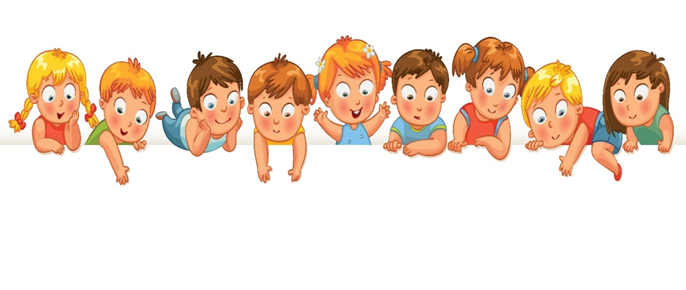 НАШИ КОНТАКТЫЗаведующий МБДОУ – Наталья Павловна Байрамова Тел. 795-59-09Заместитель заведующего по АХЧ Наталья Михайловна Кочкина – Тел.  244-32-80Бухгалтерия МБДОУ – Тел. 795-59-08Основное зданиеЗаместитель заведующего по УВР в основном зданииНаталья Юрьевна Кондратюк – Тел. 795-59-08Старший воспитательГребнева Ольга Викторовна - Тел. 795-59-08Педагоги – психологи:  Олеся Альбертовна Крыжаковская - Тел. 8-963-475-92-34Олеся Анатольевна Сафиулина – Тел. 8-904-978-05-66  Вахта (основное здание) Тел. 795-59-05Структурное подразделениеЗаместитель заведующего по УМР в структурном подразделении Ульяна Сергеевна Романова – Тел. 244-31-47Старший воспитатель Мария Николаевна Комолкина – Тел. 244-31-47Педагоги – психологи:Алёна Вячеславовна Фаткуллина – Тел. 8-951-771-86-92Екатерина Вадимовна Сдобина –  Тел. 8905-834-94-72Вахта (подразделение) Тел. 244-32-57Мы рады вас видеть!!!